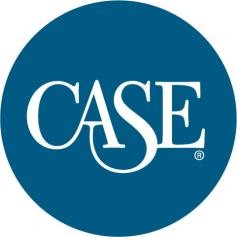 College and University FoundationsApril 12-14, 2023Philadelphia, PASponsor & Exhibitor OpportunitiesAbout the ConferenceJoin us for the Conference for College and University Foundations. Formerly known as the Annual Conference for Institutionally Related Foundations (IRF), this event is designed for foundation executives and other senior staff of foundations affiliated with community colleges and four-year public colleges and universities. Come network with your peers and learn about the critical and emerging issues affecting college and university foundations.Who Attends?Foundation Executives, including:CEOS and executive directorsCFOs, controllers and other financial officersCOOs and other administrative officersLegal counselSenior staff and those who aspire to beOpportunitiesGENERAL SPONSOR ($4,500)Two complimentary registrations for staff and/or customers (20% discount for additional registrations)Exhibit tableRecognition from podium for opening and closing remarksAttendee opt-in/out listing provided pre- and post-conferenceRecognition on, and links from, the conference websiteLogo recognition on conference website and throughout conferenceEXHIBITOR ($2,700 Standard, $2,400 for CASE Ed Partners)One complimentary registration (20% discount for additional registrations)Exhibit tableAttendee opt-in/out listing provided pre- and post-conference Interested in Register to Exhibit or sponsor:  For additional information:  Contact Corporate Relations at corpraterelations@case.org